Војводе Момчила 10-12-16,  Бања Лука, тел: 051/433-620На основу члана 64.став 1.тачка б) , члана 70.Закона о јавним набавкама  Босне и Херцеговине (Службени гласник  БиХ бр.39/14 и 59/22) и члана 33. Статута Центра за развој пољопривреде и села, а на основу утврђене препоруке од стране комисије број:785-1/23 од 08.06.2023.године, за провођење поступка за избор најповољнијег  понуђача за набавку роба:„Набавка намјештаја за централно складиште продајних објеката Крајишке куће“ Директор Центра  д о н о с и, сљедећуО Д Л У К Уо избору најповољнијег понуђача1.Прихвата се приједлог-препорука Комисије, број:785-1/23 од 08.06.2023. године, „Набавка намјештаја за централно складиште продајних објеката Крајишке куће“, по конкурентском позиву број: 657/23 од 23.05.2023. године, обавјештење о набавци број: 256-7-1-20-3-32/23 од 23.05.2023.године.2.Уговор се додјељује  понуђачу „Сана техника“ д.о.о. Бања Лука, понуда број: 36/23 од 01.06.2023. године, за понуђену цијену од 19.950,00 КM без ПДВ-а, односно 23.341,50 КМ са ПДВ-ом.3. Понуда понуђача из тачке 2.ове одлуке је једина прихватљива  по критеријуму најниже цијене, у складу са чланом 64.тачка 1. под б) Закона о јавним набавкама Босне и Херцеговине.4.Уговорни орган закључиће уговор са најповољнијим понуђачем под условима утврђеним у тендерској документацији. Прије закључења уговора,  понуђач из тачке 2. ове одлуке дужан је, у року од 5 дана од дана пријема обавјештења о избору (одлуке),  уговорном органу доставити документе којима доказује своју личну способност.Ови документи су наведени  у члану 45. Закона о јавним набавкама („Службени гласник БиХ“ број 39/14). Најповољнији понуђач је дужан доставити оригинале или овјерене фотокопије наведених докумената, с тим да документи наведени у члану 45. Закона о јавним набавкама („Службени гласник БиХ“ бр.39/14) не смију бити старији од три мјесеца, рачунајући од дана достављања  понуде. 5.Ова одлука објавиће се на веб-страници: www.crusbl.org истовремено са упућивањем понуђачима који су учествовали у поступку јавне набавке, сходно члану 70.став (6) Закона о јавним набавкама. 6. Ова одлука се доставља се свим понуђачима који су  учествовалиу поступку јавне набавке, у складу са чланом 71. став (2) Закона о јавним набавкама. О б р а з л о ж е њ еПоступак јавне набавке покренут је Одлуком о покретању поступка јавне набавке број: 656/23-О од 23.05.2023.године. Јавна набавка је проведена путем конкурентског захтјева за доставу понуда.Процијењена вриједност јавне набавке без ПДВ-а: 20.000,00 КМ.Обавјештење о набавци број: 256-7-1-20-3-32/23 објављено на порталу јавних набавки БиХ  дана 23.05.2023.године.Тендерска документација је објављена на Порталу јавних набавки те је исту са портала јавних набавки преузело 15 (петнаест)  понуђача.Извјештај о преузимању тд од стране понуђача од  05.06.2023. год. у прилогу ТД.Дана 05.06.2023. године у 11:30 часова  извршено је јавно отварање понуда о чему је сачињен Записник са отварања понуда бр. 657/23 од 23.05.2023.г.који је благовремено (у законском року)  достављен   понуђачима  који су доставили  понуде у предметном поступку набавке.Комисија за јавну набавку је благовремено и правилно извршила отварање понуда и оцјену приспјелих понуда, о чему је сачинила одговарајуће записнике. Комисија је констатовала да је пристигла једна понуда  понуђача: „Сана техника“ д.о.о. Бања Лука,  укупна вриједност понуде 19.500,00 КM без ПДВ-а односно укупна вриједност понуде 23.341,50 КМ са ПДВ-ом;Дана 05.06.2023. године у 11:45, сат времена и 15 минута након отварања понуда, на протокол Центра пристигла је понуда понуђача „Мира мар“ д.о.о. Фоча која је неблаговремена и неотворена је враћена понуђачу у складу са одредбама Закона о јавним набавкама БиХ. Дана 07.06.2023. године у 09:00 часова, Комисија је приступила анализи и оцјени понуда, анализи документације приложене уз понуде у смислу провјере њихове валидности обзиром на исказане захтјеве уговорног органа  у тендерској документацији - и том приликом констатовала сљедеће: Понуда број 1. „Сана техника“ д.о.о. Бања ЛукаПонуда под редним бројем 1. од 05.06.2023. године, коверта са понудом исправно затворена  и запечаћена. Понуђач је испунио услове за квалификацију  и доставио понуду у складу са условима  прописаним конкурентским захтјевом за доставу понуда и тендерском документацијом. Комисија за јавне набавке је извршила провјеру рачунске исправности понуда и утврђено је да нема рачунских  грешака.Како је достављена једна прихватљива понуда а наведени понуђач  испуњава квалификационе услове, односно доставио је прихватљиву понуду, а у складу са тендерском документацијом  и обавјештењем о набавци, комисија је примјеном члана 64. став 1. тачка б) Закона о јавним набавкама БиХ (најнижа цијена), предложила уговорном органу да са наведеним понуђачем закључи уговор за - „Набавку намјештаја за централно складиште продајних објеката Крајишке куће“, а што је уговорни орган прихватио и одлучио као у диспозитиву ове Одлуке. Након доношења  одлуке о избору најповољнијег понуђача,  комисија за јавне набавке ће упутити позив најповољнијем понуђачу да достави документе којима доказује своју личну способност, ови документи су наведени у члану 45. став 2) тачка а), б), ц) и д) Закона о јавним набавкама  (Службени гласник БиХ број 39/14). Најповољнији понуђач је дужан доставити уговорном органу  оригинале или овјерене фотокопије наведених докумената из члана 45.ЗЈН-а, у року од 5 дана од дана када уговорни орган обавијести понуђаче о донесеној одлуци. Ови  документи не смију бити старији од три мјесеца рачунајући од дана подношења понуде уговорном органу. Поука о правном лијеку: 	Сваки понуђач који има легитиман интерес за конкретни уговор о јавној набавци и који сматра да је Уговорни орган  у току конкретног поступка додјеле уговора прекршио  једну или више одредби Закона о јавним набавкама  БиХ  или подзаконских аката донесених на основу њега  има право изјавити жалбу на поступак. Жалба се изјављује  у писаној форми  Канцеларији за разматрање жалби путем Уговорног  органа директно на протокол,  или препорученом  поштанском пошиљком, у најмање 3 (три) примјерка у року од 5 (пет) дана од дана пријема обавјештења (одлуке) о избору најповољнијег  понуђача.Број:786/23-О					                      ДИРЕКТОРДана: 08.06.2023.године		                                   Драшко Илић, дипл.екон.                                                                                           __________________________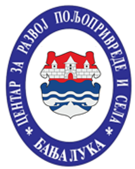 ЦЕНТАР ЗА РАЗВОЈ ПОЉОПРИВРЕДЕ И СЕЛАБАЊА ЛУКАЦЕНТАР ЗА РАЗВОЈ ПОЉОПРИВРЕДЕ И СЕЛАБАЊА ЛУКА.